BATH AND BEPPU FRIENDSHIP ASSOCIATIONAGM AGENDA 18:00 26th April 2018The Mayor’s Parlour, The Guildhall, Bath Close meeting and informal social session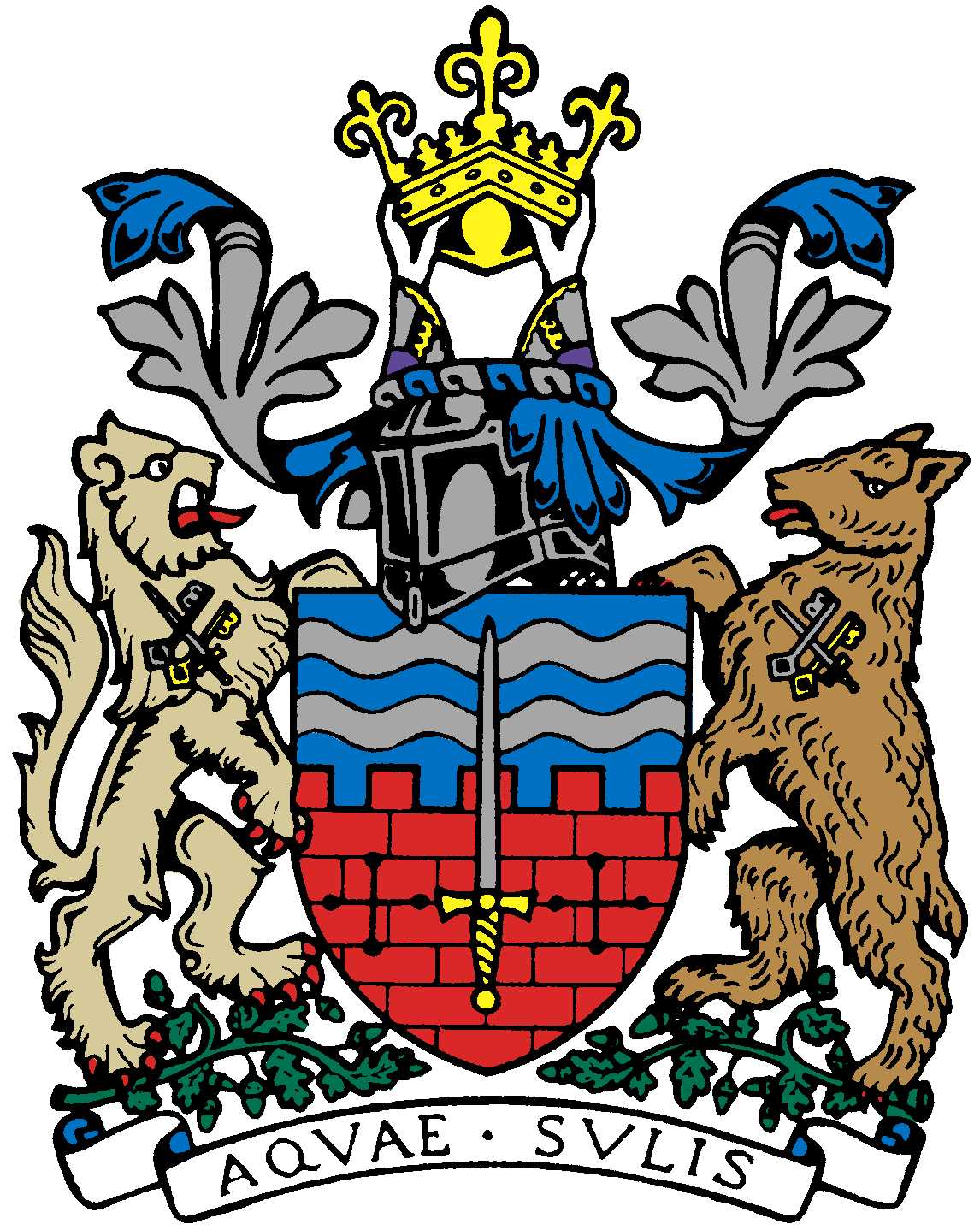 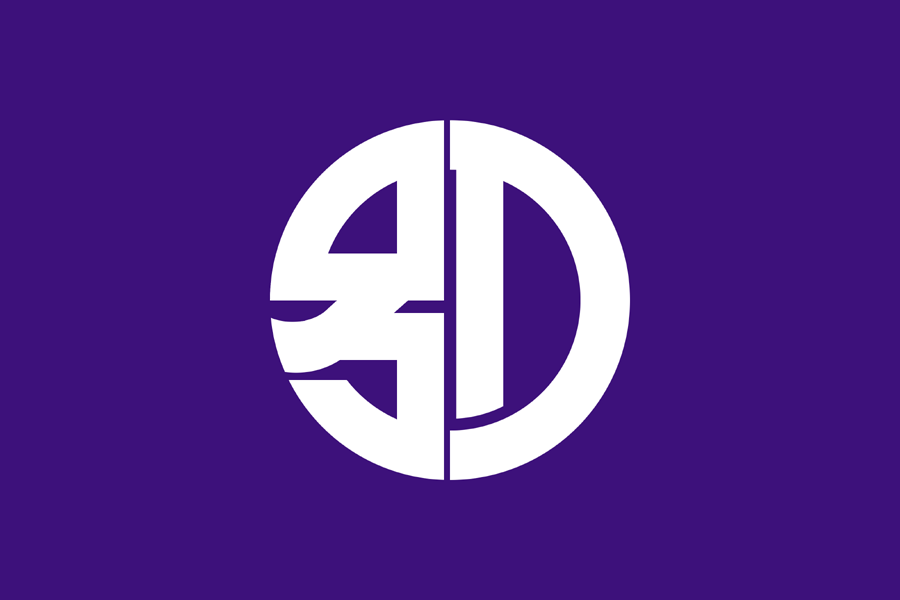 ItemBy1Welcome Paul 2Minutes of Last MeetingJane3Chairman’s Report/ Review of 2017/2018Paul4Secretary’s ReportJane/Caroline5Accounting ReportAlfred/Yukie6Elections for next year’s CommitteePaul7Japan Festival/Sake Event October Paul8Cherry Blossom viewing eventTony/Mieko9Women’s Adventure Expo Event involving BBFATania10TsutefudeHelen Akiyama11Japanese Film Society progressPaul12Sake event organized by Bath Uni MBAMr Takeuchi13AOB14Next Meeting